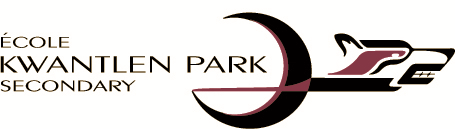 Science 11 CO-OPApplication2023-2024Due to Career Centre: February 15, 2023 by 3pmScience 11 Co-Op Application: Instructions-------------------------------------------------------------------------------------------------------------------Sign up for Science Co-op on your course selection form Complete this form and submit it to the Career Centre in A112 by Feb. 15, 3pmAttend your interview with Ms. Duffield, Ms. Chen and Ms. MeierWe will notify you if you are successful in your applicationMs. Chen and Ms. Meier are looking for well-rounded students that have a true passion for science and are genuinely committed to working collaboratively (collaboration is an important aspect of co-op education). Students who complete the Science 11 Co-op would be ideal, well-prepared candidates to apply to take AP Chemistry 12.  Ms. Duffield is looking for students that are mature, responsible and reliable who will represent Kwantlen Park well, and be successful in the workplace. Co-op students must complete a 3-week (100-120 hour) work experience placement during the semester; these will be arranged by the school. Acceptance to Science Co-op will be based on a variety of factors, including: your achievement in previous courses, recommendations from school staff, your attendance history, and the personal qualities and skills you have to offer.-------------------------------------------------------------------------------------------------------------------Office Use OnlyStudent Name: __________________Science 11 Co-Op Application:Parent/Guardian Consent Form________________________________________________________________________________Co-op is a voluntary one-semester program in which your child has expressed interest. As part of the application process, parents/guardians need to give informed consent for their child to participate.Field trips may include UBC, SFU, the Vancouver Aquarium, Burns Bog and more. More information will come at the start of the co-op if your child is accepted into the program: we will try to keep costs as low as we are able. Work Experience will be done in 3 weeks of full-time work (120 hours). Students will choose where they would like to do their volunteer work experience hours based on their area of interest and their future educational and career goals. All employers in our database have undergone a site inspection and a questionnaire to ensure they meet our standards for safety and understand the educational purpose of work experience. Students are responsible for their own transportation to and from their work experience. The co-op teacher will visit the student periodically during the placement to monitor their progress. Students will not be behind in their academic work because they have the whole day (every day) before, and after the work experience to focus on their three academic subjects. Students are evaluated by the employer, the teacher and through self-assessment for the work experience component of the course.Students are expected to make a complete commitment for the duration of the course and adhere to the following rules:Regular Attendance and Punctuality at the Workplace Students will be treated in a similar manner as full-time employees. Absences could result in dismissal and loss of credits. Students must contact the supervisor and school immediately if they are ill. In the workplace, lateness is justification for termination of employment.AttitudeStudents are expected to cooperate and accept duties in an obliging manner as designated by their supervisor and teacher/monitor.  Students are expected to be polite and courteous at all times to supervisors, co-workers, and the general public.Personal GroomingStudents are expected to maintain a level of cleanliness and grooming acceptable to the standard of the workplace.Students are expected to dress appropriately for class and the placement.SafetyStudents are expected to perform at all times in a safe and serious manner.  General WorkSafe BC as well as specific company safety regulations and standards must be observed at all times.I understand my child _______________________ would like to participate in a co-op for the 2023-2024 school year, and they have my permission to do so.Parent Name:_________________________ Parent Signature:_______________________ 					Date:____________Science 11 Co-Op Application: Student Answers-------------------------------------------------------------------------------------------------------------------Student Name: _________________Why do you want to be selected for the Science Co-op? ________________________________________________________________________________________________________________________________________________________________What are your hobbies, interests, etc.? Provide some information to show a little bit about who you are: _____________________________________________________________________________________________________________________________________________________________________________________________What are your strengths and weaknesses ___________________________________________________________________________________________________________________________________________________________________________What responsibilities do you have before or after school (babysitting, working, sports, clubs, extra-curriculars etc.) ________________________________________________________________________________________________________________________________________________________________________________Describe some places you would you like to go for your work experience placement: __________________________________________________________________________________________________________________________________________How will you get to your Work Experience Placement? _______________________ __________________________________________________________________________________________________________________________________________Why should we select YOU for the Science Co-Op? ___________________________________________________________________________________________________________________________________________________________________ __________________________________________________________________________________________________________________________________________Science 11 Co-Op Application: Math or Science 9 or 10 Teacher Reference Applicants, please detach the form and give it to a teacherTeachers, please return this form to Ms. Duffield’s mailbox-------------------------------------------------------------------------------------------------------------------Student Name: ____________________This student has applied for a seat in the Science 11 Co-Op (Life Sciences 11, Chemistry 11, Physics 11, Work Experience 12A, Career Life Connections 12)Please check the following traits as: 	  	Excellent	Good		Satisfactory	Needs           	Improvement                                                                         Maturity														Accuracy / ability to follow instructions								   Enthusiasm and interest											Adaptable - adjusts to new situations									Follows through on assigned tasks									Attendance													Punctuality													Shows motivation to learn new skills									Can work independently											Has positive attitude towards work									Accepts constructive criticism 										Makes changes as a result of 										constructive criticismCould this student be counted on to represent Kwantlen Park and the District favorably in a Workplace setting?  		Yes			Possibly			No		Teacher name:					   	Course taught: Math 	Science 	9   10												  (please circle)Signature:						 	Date: 						Student Name:Student #:Email address:ExcellentGoodFairPoorUnacceptableAttendancePunctualityGradesWork HabitsGroomingTeacher ReferenceInterviewOverallAcceptedAcceptedWait ListWait ListDeniedDenied